允许女儿在没有监护人的情况下去做副朝吗？هل تجوز عمرة بناتها بلا محرم؟[باللغة الصينية ]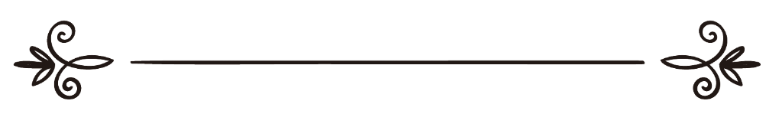 来源：伊斯兰问答网站مصدر : موقع الإسلام سؤال وجواب编审: 伊斯兰之家中文小组مراجعة: فريق اللغة الصينية بدار الإسلام允许女儿在没有监护人的情况下去做副朝吗？问：我想带我的女儿们和我的侄子们去做副朝，请问在这种情况下我的女儿可以做副朝吗？答：你可以与你的侄子们一起去做副朝，因为他们属于你的监护人。如果你的女儿已经成人就不允许她们在没有监护人的情况下出门旅行。据《布哈里圣训集》第（1729）段和《穆斯林圣训集》第（2391）段中记载的，据伊本·阿巴斯（愿真主喜悦他俩）说：真主的使者（求真主祝福他，并使他平安）说：“妇女不能出门旅行，除非有监护人陪同；男女不要独处，除非她有监护人同在。”这时有一男子说：“主的使者呀，我想参加某某部队出征，而我的妻子想去朝觐。”主的使者（求真主祝福他，并使他平安）说：“陪你的妻子去朝觐吧。”无论是正朝还是副朝或其它的旅行之间其实是没区别的，所有的旅行都要求女子有监护人陪同，这段圣训就是证据。圣训中提到那人的妻子去朝觐，使者（求真主祝福他，并他平安）命令他放弃圣战，陪同妻子去朝觐。如果妇女找不到监护人陪同，正、副朝对她而言都不是主命。如果在没有监护人的情况下出游，她属于干罪的人。请参照（25841）问。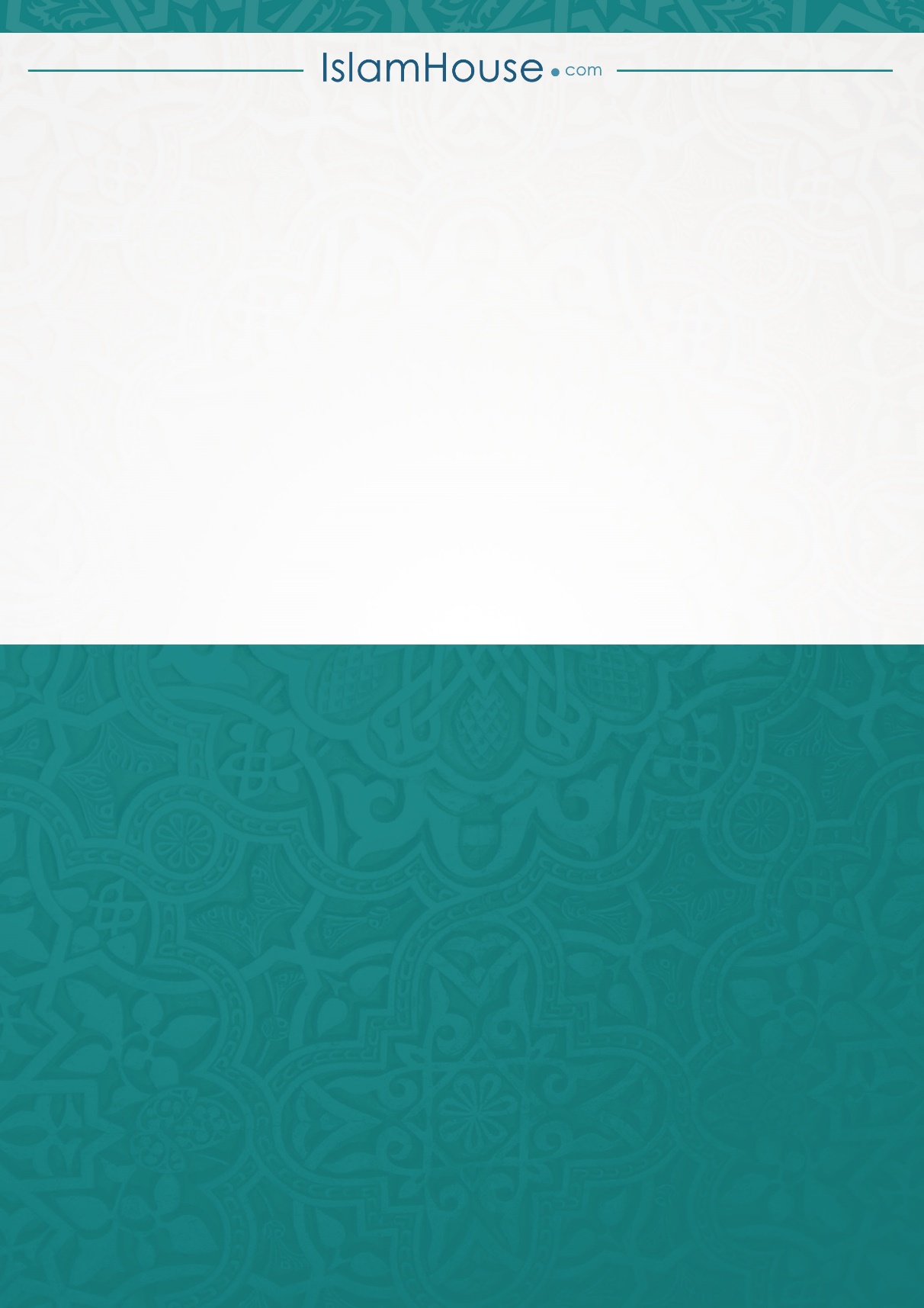 